                  КАРАР                                                              ПОСТАНОВЛЕНИЕ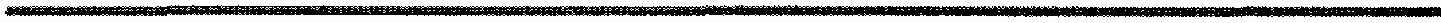       10 февраль  2020 йыл                         №  8                     10 февраля 2020 годаОб утверждении Указа Главы Республики Башкортостан от 17 октября 2019 года № УГ-341 «Об объявлении в Республике Башкортостан 2020 года Годом эстетики населенных пунктов: газоны, тротуары, освещение, заборы» в сельском поселении Акбулатовский сельсовет муниципального района Мишкинский район Республики БашкортостанВ соответствии с Федеральным законом от 6 октября 2003 года № 131-ФЗ «Об общих принципах организации местного самоуправления в Российской Федерации», в целях исполнения Указа Главы Республики от 17 октября 2019 года № УГ-341 «Об объявлении в Республике Башкортостан 2020 года Годом эстетики населенных пунктов: газоны, тротуары, освещение, заборы», на основании Устава муниципального района Мишкинский район Республики Башкортостан, на основании постановления № 93 от 06 февраля 2020 года администрации муниципального района Мишкинский район Республики Башкортостан, администрация сельского поселения Акбулатовский сельсовет муниципального района Мишкинский район Республики Башкортостан п о с т а н о в л я ю:Утвердить состав организационного комитета по подготовке и проведению в 2020года Года Эстетики населенных пунктов в сельском поселении Акбулатовский сельсовет муниципального района Мишкинский район Республики Башкортостан (приложение № 1).Утвердить План основных мероприятий по подготовке и проведению в 202 году Года эстетики населенных пунктов в сельском поселении Акбулатовский сельсовет муниципального района Мишкинский район Республики Башкортостан (приложение № 2).Определить «Днем Чистоты» в сельском поселении Акбулатовский сельсовет муниципального района Мишкинский район Республики Башкортостан еженедельно по пятницам с 15-00 до 17-00 ч. с 24 апреля по 28 августа 2020г. Контроль исполнения данного постановления оставляю за собой. Глава сельского поселения                                                                       Ю.В. Андреева Приложение № 1К постановлению Администрации сельского поселения Акбулатовский сельсовет МР Мишкинский район Республики Башкортостанот «10» февраля 2020 года № 8 СОСТАВОрганизационного комитета по подготовке и проведению в 2020 году Года эстетики населенных пунктов: газоны, тротуары, освещение, заборы в сельском поселении Акбулатовский сельсовет муниципального района Мишкинский район Республики Башкортостан Андреева Юлия Вильвна				      	Иванов Сергей Александрович	 Байдуганов Александр Анатольевич				 Байгузин Михаил Асылаевич	Ипаева Иирина Михайловна						Асмаев Виктор Васильевич						Мусалин Сергей Леонидович						Шамукаева Антонида Никифоровна						Иксанова Галина ВасильевнаАпсадикова Елена ЮрьевнаКапурова Галина АлексеевнаАйметов Геннадий Владимирович	Мурзанаева Ирина ЮрьевнаБикмурзин Виталий ИсаметовичИксанов Валерий ИвановичИшмаев Вячеслав Семенович- глава сельского поселения Акбулатовский сельсовет МР Мишкинский район РБ, председатель оргкомитета;	- староста деревни Новоакбулатово;- староста деревни Староакбулатово;-староста деревни Яндыганово;	- методист сельского клуба дер. Яндыганово;- ведущий специалист по методике клубной работы д.Новоакбулатово;- руководитель филиала МБОУ СОШ № 2 с. Мишкино СОШ д.Новоакбулатово;- ответственная за дошкольную группу филиала МОБУ СОШ №2 с.Мишкино;- фельдшер ФАП д.Новоакбулатово;- фельдшер ФАП д.Яндыганово;- председатель Совета ветеранов;	- Глава КФХ;	- Глава КФХ;	- депутат СП Акбулатовский сельсовет;		- депутат СП Акбулатовский сельсовет; 		- депутат СП Акбулатовский сельсовет.Приложение № 2К постановлению Администрации сельского поселения Акбулатовский сельсовет МР Мишкинский район Республики Башкортостанот «10» февраля  2020 года № 8ПланОсновных мероприятий по подготовке и проведению в 2020 году Года эстетики населенных пунктов: газоны, тротуары, освещение, заборы  в сельском поселении Акбулатовский сельсовет муниципального района Мишкинский район Республики БашкортостанУправляющий делами                                                                                      А.Э. РусаеваБашšортостан Республикаhы Мишкº районы муниципаль районыныœ Аšбулат аулы советы ауыл билºìºhå Хакимиºòå 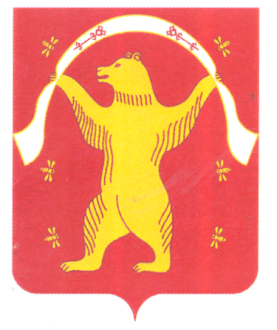 Администрация сельского поселения Акбулатовский сельсовет муниципального района Мишкинский район Республики Башкортостан№ п/пНаименование мероприятийСроки исполненияОтветственные1Ремонт газонов в населенных пунктахМай-июньГлава СП, руководители предприятий, организаций2Устройство и ремонт тротуаров в населенных пунктахМай-июньГлава СП, руководители предприятий, организаций3Устройство и ремонт наружного освещения в населенных пунктахМай-июньГлава СП, руководители предприятий, организаций4Проведение субботников и «дней чистоты»Май-июньГлава СП, руководители предприятий, организаций5Уборка перестойных деревьевМай-июньГлава СП, руководители предприятий, организаций6Побелка деревьевапрель-майГлава СП, руководители предприятий, организаций7Уборка порослей вокруг деревьев, кустов на территории и прилегающей территории предприятий и организации, общественных местМай, сентябрьГлава СП, руководители предприятий, организаций8Проведение единой республиканской акции «Зеленая Башкирия»Май, октябрьГлава СП, руководители предприятий, организаций9Информационное сопровождение проводимых мероприятийВ течение годаУправ. Делами Администрации